GRANDEZZE DIRETTAMENTE PROPORZIONALIIn classe abbiamo definito quando due grandezze si dicono direttamente proporzionali:Due grandezze sono direttamente proporzionali se al raddoppiare dell’una raddoppia anche l’altra(1° Definizione Geometrica)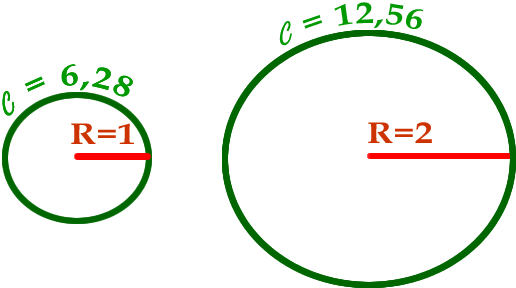 Facciamo un esempio di due grandezze direttamente proporzionali: disegniamo un cerchio di raggio R=1 e calcoliamo la sua circonferenza C (Figura1): vediamo che se disegniamo un cerchio di raggio doppio anche la misura di C raddoppia e perciò il raggio e la circonferenza di un cerchio sono 2 grandezze direttamente proporzionali.Ma le grandezze direttamente proporzionali hanno altre proprietà. Scriviamo una Tabella con il Raggio R in una colonna e la circonferenza C nella colonna accanto. Osserva la Tabella 1: quando R triplica anche C triplica; se R aumenta di 10 volte anche C aumenta di 10 volte; se R diminuisce di 5 volte anche C diminuisce di 5 volte. In pratica: se una grandezza aumenta/decresce di un certo fattore anche l’altra aumenta/decresce del medesimo fattore. Perciò posso dire che:Due grandezze sono direttamente proporzionali se al cambiare dell’una cambia anche l’altra con la stessa proporzione (2° Definizione Geometrica)Ma non è ancora finita! Scriviamo nella Tabella 1 una terza colonna con il rapporto C/R. Cosa noti? Il rapporto è sempre 6,28 , non cambia mai! Perciò posso dare una terza definizione di grandezze direttamente proporzionali:Due grandezze sono direttamente proporzionali se il loro rapporto è costante(Definizione Matematica)Il valore del rapporto fra due grandezze proporzionali si chiama costante di proporzionalità diretta. Nel nostro caso: il rapporto C/R = 6,28 e perciò il valore 6,28 è la costante di proporzionalità diretta fra C e R. Infine, un’ultima proprietà: se disegniamo il grafico fra C e R vediamo che esso è una retta passante per l’origine (Figura2). Perciò possiamo affermare che: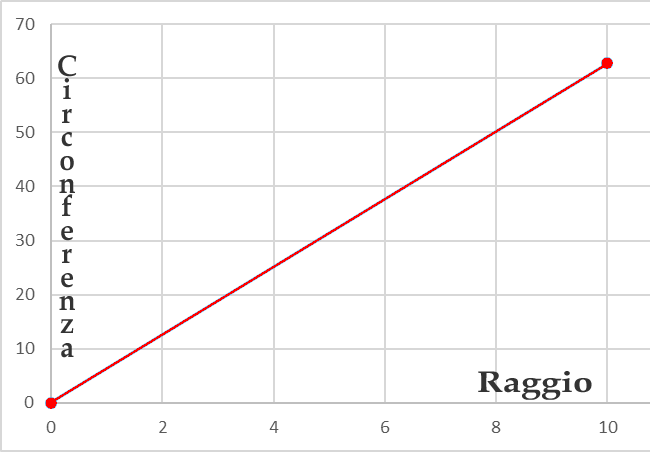 Due grandezze sono direttamente proporzionali se il loro grafico è una retta passante per l’origine  (Definizione Grafica)GRANDEZZE INVERSAMENTE PROPORZIONALIIn classe abbiamo definito quando due grandezze si dicono inversamente proporzionali:Due grandezze sono inversamente proporzionali se al raddoppiare dell’una l’altra dimezza(1° Definizione Geometrica)Facciamo un esempio di due grandezze inversamente proporzionali: considera un quadrato di area 100 di lati A = 10 e B = 10 (Figura 3: quadrato azzurro). Voglio disegnare un rettangolo che ha la stessa area del quadrato: se A dimezza allora B raddoppia (Figura 3: rettangolo nero). Perciò i lati di quadrati e rettangoli che hanno la stessa area sono inversamente proporzionali.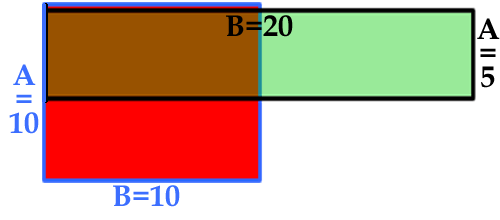 Possiamo scoprire altre proprietà delle grandezze inversamente proporzionali scrivendo una Tabella di lati di rettangoli cambiando i valori dei lati A e B in modo che l’area rimanga sempre 100 (Tabella2). Vediamo che quando la misura di A diventa 10 volte più piccola la misura di B diventa 10 volte più grande, quando la misura di A diventa 5 volte più piccola quella di B diventa 5 volte più grande, quando la misura di A diventa 50 volte più grande quella di B diventa 50 volte più piccola, ecc. Possiamo perciò dire che: Due grandezze sono inversamente proporzionali se all’aumentare di una l’altra diminuisce con la stessa proporzione o, all’opposto, se al diminuire dell’una l’altra aumenta con la stessa proporzione.(2° Definizione Geometrica)Adesso scopriamo una terza proprietà. Nella terza colonna scriviamo il prodotto A·B: cosa noti? Il prodotto A·B = 100 sempre, non cambia mai! Perciò posso dare una terza definizione di grandezze inversamente proporzionali:Due grandezze sono inversamente proporzionali se il loro prodotto è costante(Definizione Matematica)Il valore del prodotto fra due grandezze inversamente proporzionali si chiama costante di proporzionalità inversa. Nel nostro caso: il prodotto A·B = 100 e perciò il valore 100 è la costante di proporzionalità inversa fra A e B. 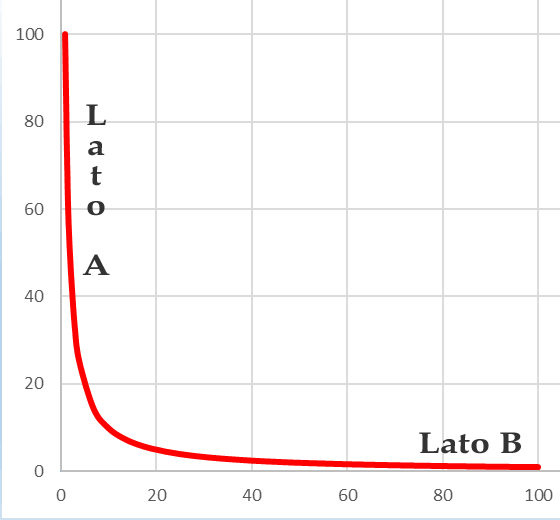 Infine: se disegniamo il grafico fra A e B vediamo che esso è un ramo di iperbole (Figura4). Perciò possiamo affermare che:Due grandezze sono inversamente proporzionali se il loro grafico è un ramo di iperbole (1° Definizione Grafica)Grandezze inversamente proporzionale ed il grafico del reciprocoIl problema del grafico di due grandezze inversamente proporzionali è che non è facile capire con una semplice occhiata se la curva mostrata è un ramo di iperbole o un altro tipo di grafico. Per risolvere questo problema riprendiamo l’esempio del rettangolo di lati A e B e calcoliamo nella Tabella2 il reciproco di uno dei due lati, nel nostro caso il reciproco di B (cioè: 1/B). Cosa noti? Se confronti la colonna “Lato A” e la colonna “1/(Lato B)” della Tabella2 vedi che i valori sono fra loro direttamente proporzionali! 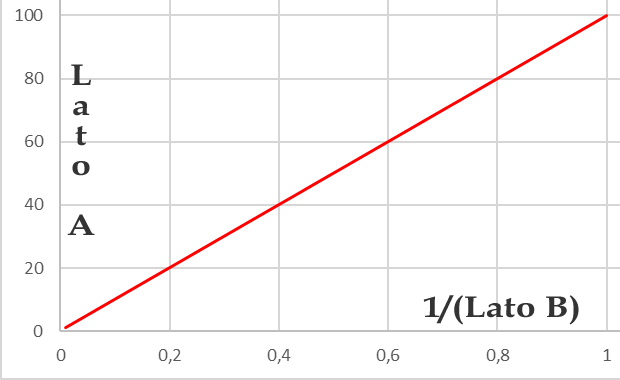 Fatto questo, disegniamo il grafico che ha sull’asse Y il lato A e sull’asse X il valore 1/B (il reciproco di B). In questo caso, se A e B sono inversamente proporzionali, il loro grafico è una retta che passa per l’origine (vedi Figura5). Possiamo dire perciò:Due grandezze A e B sono inversamente proporzionali se il grafico di A vs. 1/B (il reciproco di B) è una retta passante per l’origine (2° Definizione Grafica)Testo parzialmente ripreso ed adattato dal sito:https://redooc.com/it/medie/matematica-algebra/proporzioni-rapporti/proporzionalita-diretta-inversaSEMPLICI PROBLEMILe molle: Supponi di applicare la medesima forza di 10,0N ad alcune molle, ognuna con la propria costante K. In Tabella3 è riportata il valore della costante K della molla (I colonna) ed il suo allungamento L (II colonna). La III colonna riporta il reciproco dell’allungamento, cioè 1/L. Solo la prima riga è stata completata: completa tu gli spazi rimanenti!Disegna poi il grafico con K sull’asse Y e L sull’asse X in Graph1 e con K sull’asse Y e 1/L sull’asse X in Graph2.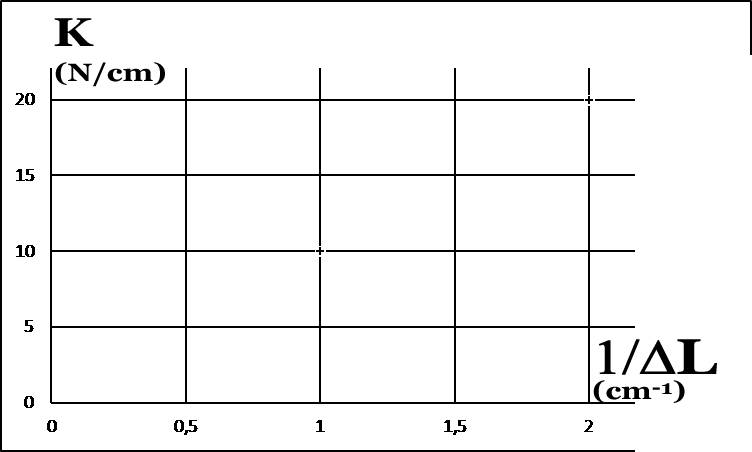 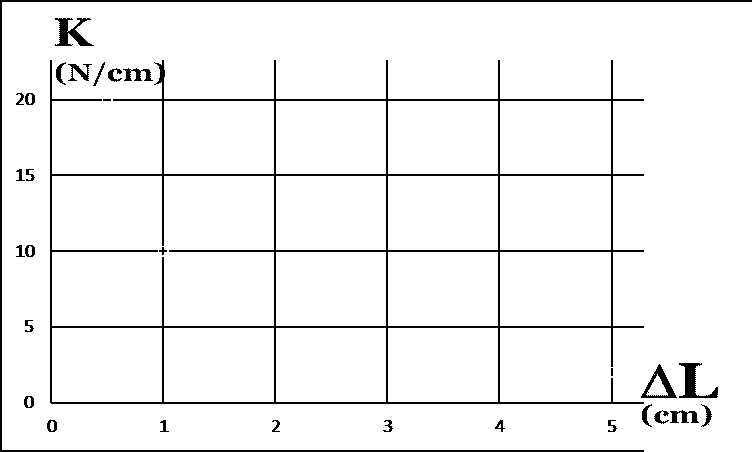 La pressione: considera di avere una forza F0=1000N che agisce su di una superficie: calcoliamo la Pressione esercitata dalla forza F0 al cambiare dell’Area della superficie. Nella Tabella4 è indicata la Pressione (I colonna) e l’Area (II colonna). La III colonna riporta il reciproco dell’Area, 1/Area. Solo la 2° riga è completa: riempi tu gli spazi vuoti!Disegna poi il grafico con la pressione Pr sull’asse Y e Area sull’asse X in Graph3 e con Pr sull’asse Y e 1/Area sull’asse X in Graph4. 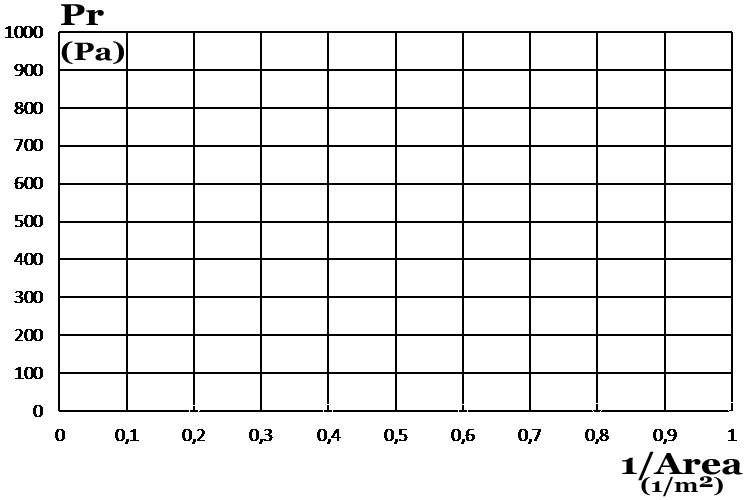 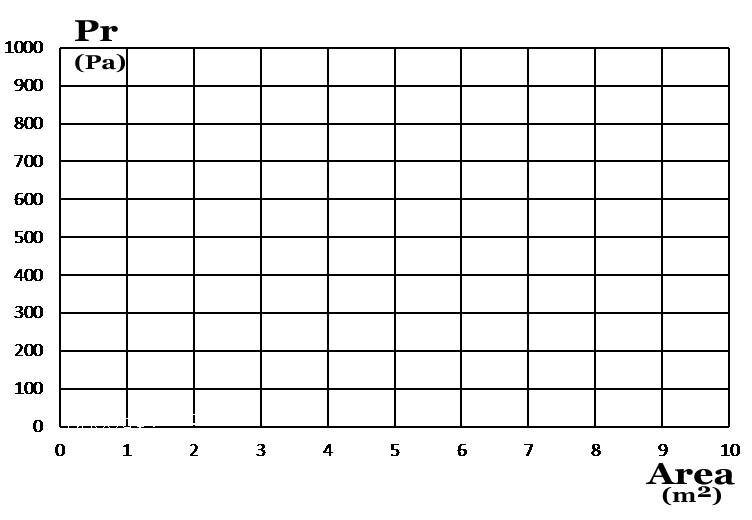 Raggio RCirconferenza CC/R16,286,28212,566,28318,846,28531,406,281062,806,28Lato ALato BA·B1/(Lato B)10011001/1 = 15021001/2 = 0,510101001/10 = 0,12501001/50 = 0,0211001001/100 = 0,0110N = K·L10N = K·L10N = K·LK (N/cm)L (cm)1/L  (1/cm)251/5 = 0,22,55121000N = Pr·Area1000N = Pr·Area1000N = Pr·AreaPr (Pa)Area (m2)1/Area  (1/m2)100050021/2 = 0,525050,1